A Glimpse At Road Traffic LawyersWhen people are stuck in criminal charges, they need a defence lawyer by their side. While there are many legal firms available in the market, they need to choose the one with the most experience and knows how to deal with legal issues professionally. Often, people act rashly while undergoing a legal battle and make crucial mistakes which lead to harsh punishments or fines. Professional defence lawyers work to take the burden off their client’s shoulders and offer reliable legal advice to come out of legal troubles. They help clients fight their  legal battles and offer them the best support. If you are someone who is undergoing legal troubles, you need to hire an experienced defence attorney.  With the best solicitor at your side, you can relax and have both the emotional and legal help you deserve to win the legal case. Firstly, you need to know if the defence attorney you have chosen has the experience and knows about the legal system in-depth. Make a search on the following site, if you are looking for additional information concerning road traffic lawyers inverness.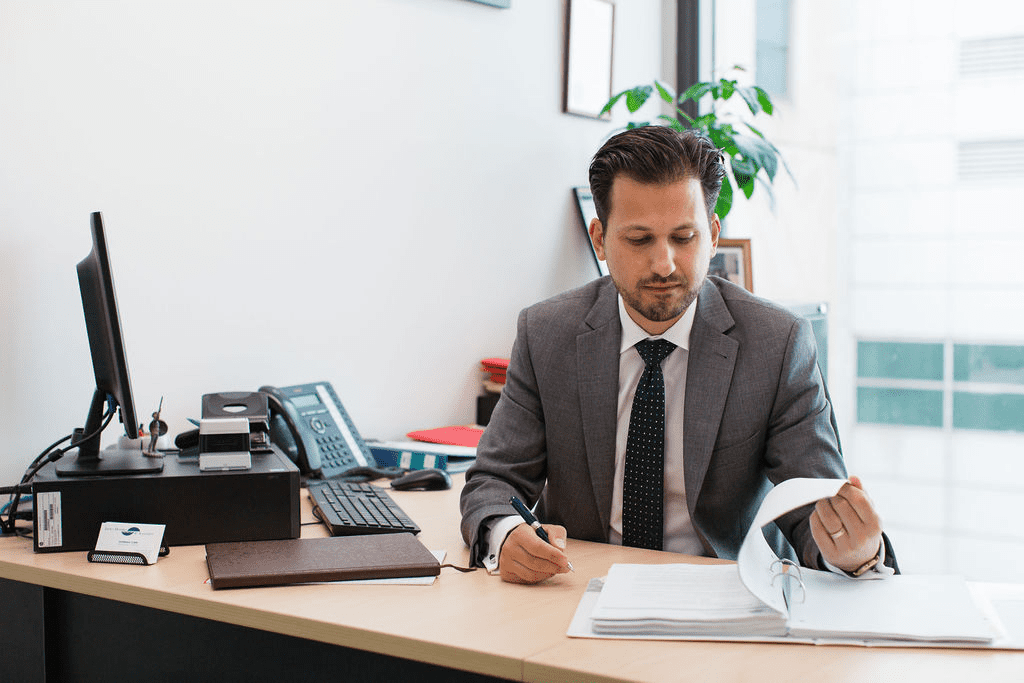 He must be an expert in criminal law and has worked on several cases similar to yours. He should know everything that can go wrong during the case, and prepare accordingly. You must choose a criminal defence lawyer with a good reputation. Additionally, he should have the latest knowledge about government rules and regulations. Hiring an experienced lawyer is like half the battle already won and grant your peace of mind. A good defence lawyer knows which arguments will be the best for the case and help you target the people who have accused you unfairly. They have a client-centred approach and offer the clients the best services. A 24 hour criminal lawyer helps people at all times and gets an instant understanding of all the parties involved before building the legal strategies. They will know where their clients are at a disadvantage and what arguments will work best for them in such cases. You can schedule video conferences with the legal attorney and gain an advantage over people who have sued you. Criminal defence lawyers are competent and know which strategies and tactics help people win a case and how they can bargain for the plea. Therefore, you need to know about the defence attorney’s work history before taking the services. This will help them know if their attorney offers affordable services or not. The most significant advantage of hiring a defence attorney is they protect their clients from hefty penalties and work to bring them to an advantage. People are scared of the criminal charges over them and believe their social status is at risk. This is why they need a legal expert by their side. With a professional defence attorney, they can relax and let the attorney take the next step. A defence lawyer proves your innocence in the court of law and helps minimise the penalties. This enables people to win and save money. Often individuals feel they will spend a lot of money if they take the services of defence lawyers, but this is not the case. Many defence attorneys have a passion for their work and work to provide justice to their clients. They discuss their charges before taking up your case. Hence, it is best to hire a professional legal attorney for all your legal cases.